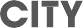 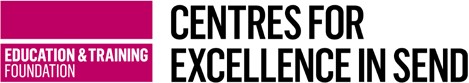 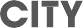 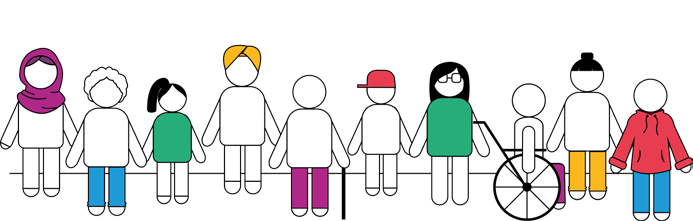  	Employer Guide	CONTENTSInclusive approaches to disability and toolkitsIntroduction Using the guideInclusive Work Environment Physical resources and IT Planning and preparation Inclusive approachesSupport in the workplaceDisability informationAttention Deficit Hyperactivity Disorder Autistic Spectrum DisorderDyslexia Dyspraxia DyscalculiaMears Urlen Syndrome Physical Disability EpilepsyDiabetesChronic Fatigue Syndrome Mental HealthModerate Learning Disability Sensory Impairment - Hearing Loss Sensory Impairment - Sight lossEach disability/difficulty will cover:My disabilityHow it might affect meHow you can helpToolkit 1 Inclusion business sense Toolkit 2 Questions answered Toolkit 3 Recruitment approaches Toolkit 4 Workplace mentor Toolkit 5 Questioning techniques Toolkit 6 SOAR analysisToolkit 7 Grow modelToolkit 8 Common issuesToolkit 9 Welfare and wellbeingIntroductionOur young people are the workforce of the future, who see the world in a different way can bring somany benefits to a business and the wider community.This toolkit will explore:Developing an inclusive approachhow all staff within an organisation has responsibility to take an inclusive approachpractical approaches how to support a learner with disabilitythe supportive partnership between employer, the provider and the young personyoung person’s development of knowledge, skills and behaviours to become a member.Using the guideThis guide is designed to create a culture of inclusivity across the organisation or company.It will help inform the different types of disability and more importantly how to support all employees when working with a learner who may have a learning difficulty and/or disability.It will give a number of different strategies to support in the work environment.It will inform approaches to support a learner to develop within the workplace.Refer to the digital version:https://www.ccn.ac.uk/inclusive-toolkit/story_html5.htmlCreating an Inclusive working environmentFor a variety of reasons employers are likely to come across a learner who have chosen not to notify them about their disabilities or difficulties. The learner may not have a diagnosis or even be aware of their underlying disability or difficulty, but also may be living with the impact of a specific life event or a newly emerging condition.Therefore, to ensure we are inclusive to all young people, it is vital that all employers aim to establish positive relationships and provide a safe and inclusive working environment for all, that all employees can access and feel equally valued.The benefits of this will also be that our young people with needs will be catered for by our usual working methods and will avoid any feelings of being singled out or an inconvenience, and what works well for a learner with disabilities will likely work well for all.Using Physical resources and information technologyProvide materials (meeting plans, documents, PowerPoints etc) in advance so that the learner has an opportunity to become familiar with the materials, reduceanxieties about content and therefore make the most of the information. If you take this approach you can ask more of the learner in the meeting and perhaps lead on an item because they have had time to prepare.Provide materials online so that individuals can access them using appropriate software and adjusted settings to remove barriers to learning. Our inhouse virtual learning environment is a useful tool for this as it also gives learner24/7 worldwide access to learning materials, so they can revisit and take their time to learn.Use accessible text size 12+ point font for handouts and 28+ for PowerPoints (Arial or similar Sans Serif recommended), left aligned (not capitals) for easy reading.Enlarge photocopies and articles that are to be read. Pictures and diagrams need to be clear and readable.Planning and Preparation in the workplacePlan to deliver resources for meetings in a variety of formats that will be accessible to all needs. (e.g. if a video has a transcription all can benefit from it).Consider colour: board markers (black can be difficult for many, red and green not to useful for those with colour blindness), printing handouts on a varietyof coloured papers for all and setting alternative background colours on compute-based delivery. Buff or pale green are generically good colours for reducing contrast, but the learner could be asked for their preferences.Provide guidelines on organising, dating and filing notes (e.g. colour code) at the start of the employment. Don’t assume they have this skill already.Plan into your schedule, times when you can sit back and observe what works for a learner and what does not – and make sure this includes observing strengths as well as the things they find difficult.Build in opportunities to promote awareness of the importance of accepting and celebrating difference and incorporate diversity into everything you do.If there is flexibility in the learning environment, allow assessment and achievement to be performed ina variety of ways to give all learners the best opportunity to demonstrate their individual skills and knowledge.Provide activity instructions on a photocopied sheet/ electronically so its separate and clear.Provide glossaries of useful, employment-related vocabulary.Inclusive approaches at work	Support in the workplaceMaximise clarity of instructions and deliver information in manageable sections. Avoid jargon, ambiguous statements (‘get on with your work’, ‘behave’) or abbreviations unless they are explained.Allow enough time and pace verbal delivery to include all.In whole team discussions, repeat any questions so that everyone can hear and benefit from the question and the answer.Provide advanced notice of a change of task or meetings.Provide frequent feedback on work tasks and approach to learning to build confidence.Provide structured choice within the work you do.Be proactive in seeking feedback from the learner on how included they feel and how the working environment could be improved.Don’t assume you know what the implications of a difficulty and disability are; ask the learner themselves what they find challenging and their strengths or goals. Especially as new elements arise, e.g. visits etc. Listen to what they say, they are the experts on the effects of learning difficulty and will be able to support you with what they need.Support the use of technology in the workplace. For example, digital voice recorders allow the learner to reflect, revisit content and independently take slower-paced informed notes after the event. For some work you do of significance (visitors, important concepts being introduced, etc.) consider a single recording made available to all.Allow the learner to process information by taking notes.Assess the strengths and interests of the learner and build on them by giving them tasks that make them feel valued and hold their attention. Reduce the opportunity for any disruption or confusion.Be aware of and manage the physical environment – accessible spaces, sensory stimulus and distractions.Use clear ground rules as a tool for a safe learning environment, revisit them when necessary. Add to them if more specific guidance is needed.Speak to learner to ensure you are aware of the disclosed needs and any support they require.Ask the learner if they wish to share their support requirements as other staff involved can ensure the work environment is collaborative and inclusive.Work with other staff across the department for support strategies. There is a lot of experience and expertise available to support a young personAttention Deficit Hyperactivity Disorder My disabilityAttention Deficit Hyperactivity Disorder How you can helpAttention Deficit Hyperactivity Disorder (ADHD) is characterised by three core behaviours; inattentiveness, impulsiveness and over- activity, which are at a level inappropriate for the person’s expected development.It is the medical term used when they effect the person’s development, behaviour and performance, family relationships or social interaction. ADHD is not a learning disability; most people with this condition are extremely intelligent, however it can affect other areas which can have an impact on learning.Medication does not cure ADHD; it is like wearing glasses, it alleviates the symptoms while present. Medication can also have unwanted side-affects. A multi-faceted approach, including various talking therapies in the most effective way to manage the condition.Attention Deficit Hyperactivity Disorder How it might affect meA person with ADHD may have difficulties with the following areas:Executive Functioning Tasks (organisation, planning, maintaining attention, focusing, concentration, making good decisions, impulse control, learning and remembering what has been learned).Inhibitory Mechanisms (keeping us from being hyperactive, saying things ‘out of turn’, self-regulating emotional responses).Limbic System (responsible for emotional changes, energy levels, sleep routines, memory and coping with stress).This can impact on their personal and social life too, leading to poor self-esteem, high levels of frustration and inappropriate social skills. Negative patterns of behaviour can build up leading to some people also developing mood and conduct disorders.Small adjustments in approach can have a significant effect on the long-term learning outcomes of a learner with ADHD.Try to keep clear and consistently applied rules within the teamGive the learner frequent and immediate feedback or consequences about behaviours, so they can more easily link this with the act which caused this.Praise ‘wanted’ behaviour frequently to encourage it and provide positive reinforcement. Try not to react to ‘unwanted’ behaviour, instead, where itdoes not impact on other young person, or involve risk, ignore it to disempower it and divert the conversation. All behaviour is the learner communicating a feeling, try to look and react to the feeling not the behaviour (bored, frustrated, anxious, trying to make friends etc).If a learner regularly interrupts, you could agree a discreet gesture or wordto let them know they are interrupting and support them to self-manage.If a learner cannot be motivated to concentrate for the length of the meetings allow them a break so that they have an agreed exit processes and return time. They will diffuse the tension and minimise opportunities for confrontation, supporting the learner to learn to self-manage.Allow some restlessness at work area. Sensory distractions like tactilemanipulations (stress ball) and physical breaks to move around can help maintain focus.Give clear step-by-step instructions with visual organisational aids, breaking down tasks into manageable pieces.Encouraging the learner to write down important information in a designated place.Encourage the learner to use visual strategies, for example:Planners, organisers, timers, “to do” listsVisual calendars or wall plannersAssistive technology such as smart phone planning applicationsAutistic Spectrum Disorder My disabilityAutistic Spectrum Disorder How you can helpA learner with Autistic Spectrum Disorder will likely experience difficulties in all the identified areas: communication, social understanding, interests and information processing, sensory processing. However, this will be on a spectrum, so each area will be affected by individuals in different ways.Also, many young people will have strategies in place to support themselves or be experienced in masking the challenges they face whilst at work and only reveal these at home, or when it is unavoidable.All areas of difficulty will likely be exacerbated when a learner is feeling anxious, stressed and/or in unfamiliar environments.Autistic Spectrum Disorder How it might affect meAutism is a complex neurodevelopmental disorder; it is a lifelong developmental condition that affects:Communication: Differences in understanding and expressing communication and language. A person with Autism may be non-verbal or highly articulate, their use of language may mask their level of understanding.Social understanding: Differences in understanding social behaviour and the feelings of others and self-management of emotions.Interests and information processing: Differences in understanding concepts, generalising and managing transitions and passions for specific areas of interest, and the ability to absorb auditory information.Sensory processing: Differences in how they experience sensory information heightened and lowered, including: touch, sight, hearing, smell, taste, vestibular (balance) and proprioceptive (body awareness.Asperger’s Syndrome: A form of Autism, indicating difficulties in all of the above areas and characterised by an average or above average intelligence.The most help for a learner with Autistic Spectrum Disorder is going to be talking to them and finding out how they are affected by their condition.By identifying what they find challenging and what their strengths are all employers can adjust their approach.Generic strategies to support Autistic Spectrum Disorder include:Work with the learner to find the most effective way to communicate with them. Some may prefer a written dialogue that gives them time for processing information and less social elements to navigate.Give clear and precise information in manageable chunks.Young people may have difficulty in initiating conversations, asking for help or problem solving so keep an eye out and check understanding.If a learner has challenges with frustrations or anxieties, agree a time out process, this could help diffuse tension and support the learner to learnto self-manage.Give young person’s time to adjust to transitions (e.g. team to team, task to task).Give clear guidance on appropriate times to discuss ‘special interests’ if these are dominating or distracting from work. Or use it as a tool to engage learners and encourage them to engage with peers.Make allowances, where possible, for routines and rituals that work to ease the young person’s anxieties (e.g. lining up pens on a desk).Be understanding that socially ‘inappropriate’ actions are unlikely to be deliberate. Eye contact, body language, proximity, voice volume and intonation can be difficult to use and understand.Try and avoid figures of speech or sarcasm that might confuse young persons.Allow additional time for the learner to process verbal instructions/questions.DyslexiaMy disabilityDyslexia is a learning difficulty that mostly affects the skills involved in accurate and confident word reading and spelling. Dyslexia can also occur alongside other learning difficulties. It’s estimated that up to 1 in every 10 to 20 people in the UK has some degree of Dyslexia.People with Dyslexia are usually of average or above average intelligence, but tend to have specific learning difficulties with reading, spelling and writing. Math and musical notation may also be affected.A person with Dyslexia may have a range of underlying difficulties, not immediately associated with reading and writing, including perceptual problems.DyslexiaHow it might affect meDyslexiaHow you can helpHow you can help:Give learners time to read things properly and check that they have understoodOffer reading support if needed, including technology if they prefer this supportProvide words, and definitions of new words, for each new topic to learn in advanceProvide pictures diagrams, audio and images, where possible to support learning key pointsHelp them clear notes they can use for revisionSeparate marking of spelling, punctuation and written expression from content so that the young person’s knowledge and understanding is acknowledgedProvide hand-outs for discussions so that the learners have time toFeatures of dyslexia can be:Difficulties with blending sounds to read, say and spell wordsReading things wrong and then not fully understandingDifficulties with remembering more than one thing at a timeDifficulties constructing written sentencesDifficulties finding words when talking to someoneDifficulties with organisation and time-managementSlower speed of information processing(need longer to think what tosay, have difficulty with ‘word retrieval’). Slower reading speed, especially if sensitive to light – may benefit from using a coloured overlay and changing screen backgroundTime management and organisation, including completing activitiesFrustration at own difficulties which do not reflect their abilityConcentration.read through at their leisure. If reading is a real problem, provide handouts electronically and encourage reading with Text HelpProvide activities instructions on photocopied sheet/electronically so it is separate and clear.Giving guidelines on organising, dating and filing notes (e.g. colour code) at the start of the employmentSupport the use of voice recorders or laptops if neededEnsure access arrangements are sorted out in good time if the learner is eligible.Spatial orientation (knowing left from right, working out how a map relates to a picture).Sequencing and other organisational skills (how to put an assignment together logically and organise study time effectively).Fine motor control and co-ordination (legibility of handwriting)Dyscalculia My disabilityDyscalculiaHow you can helpDyscalculia is often associated with dyslexia and other learning difficulties.It is identified as a specific difficulty with learning and retaining basic math skills and manipulating numbers or completing mathematical tasks. Because math is developmental, basic math skills need to be regularly reinforced.A person with Dyscalculia may have a range of underlying difficulties such as:Spatial orientation (knowing left from right, working out how a map relates to a picture)Sequencing and other organisational skills (how to put an assignment together logically and organise study time effectivelyFine motor control and co-ordination (legibility of handwriting).DyscalculiaHow it might affect meUse shapes, colour, objects, etc when teaching me to help me remember stages of a processBreak complex calculations and instructions down into clear step by step stagesFocus on functional mathAllow the use of a calculator, where appropriateAllow additional time to complete math tasksEncourage me to visualise the mathematical problemAllow access to digital alternatives for telling the timeHelp me systematically learn math terms and symbols,e.g. personal math dictionary.Typical symptoms of dyscalculia can be:Difficulties with learning and retaining basic math methodsA reliance on counting and defaulting to addition when presented with a sum or calculationDifficulties with navigation and orientationDifficulties with money and budgetingDifficulties with estimating, counting backwards and sequencing numbersDifficulties with telling the time and time managementHigh levels of anxiety associated with math and number.Dyspraxia My disabilityDyspraxia is a development co-ordination disorder (DCD) which affects movement and coordination. It affects the way the brain processes information and the way messages in the brain are transmitted.Emotional problems, immaturity and/or obsessive behaviour are also associated with Dyspraxia.DyspraxiaHow it might affect meThe features of DCD can be:Difficulties with gross and fine motor skills, e.g. climbing stairs, catching or kicking balls, handwriting, using scissors, doing up buttons, etc.Appearing clumsy or difficulties with coordinationMotor skills may be difficult to learn and retainImpaired or delayed speechDifficulty in planning and organising thoughts and ideasAppearing disorientated in the physical environmentDifficulties with memory function, e.g. remembering where they left their keys, recalling or retaining informationDifficulties with attention and concentrationReading and Writing: Inaccuracy when copying words and/or numbers, listening to or reading instructions, understanding or making sense of information, decoding maps and charts, spelling, cohesion when writing assignments.Multitasking: Listening and taking notes at the same time.Emotional and sensory: Some people may have phobias, obsessive or immature behaviour, be sensitive to external stimulation e.g. different levels of light, sound and heat intensity and or experience extremes of emotions.DyspraxiaHow you can helpHow you can help:Get to know the individual support needs of young personsGive a learner praise and don’t compare them with othersAllow them extra time to process information and complete tasksPrompt them to stay on track, as they may lose concentration easilyConsider that learners may need adaptions to equipment or their working environment, e.g. pen—grips, use of technology or different seating arrangements.Teach organisational skills, diary, folder management.Ensure that where required assistance is given to the learner to find his/her way around, they may forget where they are supposed to be.Allow access to word processors/laptop/voice recorders etc.Dyspraxia Visual StressMeares Irlen Syndrome My disabilityDyspraxia Visual StressMeares Irlen Syndrome How you can helpVisual Stress (also known as visual perception dysfunction, Meares Irlen Syndrome or Irlen Syndrome) is a very specific problem associated with the photoreceptors of the eye (cells in the retina) and how wavelengths of light are absorbed and processed by the brain.It is important to seek advice from a qualified medical practitioner to exclude any medical conditions that might be causing the above symptoms and make sure that an up to date eyesight check with a fully qualified Optician/Optometrist has been completed before screening for visual stress.Dyspraxia Visual StressMeares Irlen Syndrome How it might affect meStrain or Fatigue: Feeling strain, tension, fatigue, sleepy, or headaches with reading and other perceptual activities.Poor Depth Perception: Inability to accurately judge distance or spatial relationships. May be unsure or have difficulty with such things as escalators, stairs, ball sports, or driving.A person with Meares Irlen will likely be assessed to use tinted filters worn as glasses, to reduce or eliminate perception difficulties and light sensitivity. Overlays and specific coloured paper may also support in the short term but are not ideal as they don’t support looking at a white board or writing on anything other than the coloured pad.Visual stress can lead to difficulties with:Reading accuracy and comprehensionProcessing written textPoor handwritingDifficulties with attention and concentrationLight sensitivity and distortion/blurring of textPhysical effects such as headache, eye strain, dizziness and nausea.Physical Disability My disabilityPhysical Disability How it might affect meThe term Physical Disability indicates a limitation of a person’s physical functioning, mobility, dexterity or stamina.This can include:Permanent disabilitiesTemporary illnessesA range of medical conditionsAll of which will impact individuals differently and potentially fluctuate in different environments.Some disabilities have a name such as Cerebral Palsy or Muscular Dystrophy. This is a generic term and everyone’s experience of this will be vastly different. It’s important to work with each young person/employee appropriately for their specific needs.In the workplace a physical disability could affect a person’s ability to:Communicate as well as have some speech and language difficultiesTake notes or undertake practical tasks as they may have limitations in their strength and/or dexterityTravel short or long distances, they may use manual or power wheelchairs, crutches, walking frames or may just need extra time and to use the lifts when moving around the workplaceMeet their own personal needs independently.As all learners will have differing needs, the most important thing is to communicate with the learner as they are the best judge of how they are effected and what they need in terms of support.A physical disability could affect a person’s ability to:Process information – for example Cerebral Palsy or a stroke (Cerebral vascular accident).Speech and ability to communicate.Move joints, limbs etc that will impact their ability to take notes or undertake physical tasks in the workplace.Travel short or long distances, they may use manual or power wheelchairs, crutches, walking frames or may just need extra time and to use the lifts when moving around the campus.To meet their own personal daily needs independently.Physical Disability How you can helpBe aware of the young person’s needs, and if they have a note taker, use a laptop or DVR (digital voice recorder) in class to capture notesBe aware of any access arrangements in place to ensure these are the young person’s normal way of working in classAlways address the learner and not the person with them if they are accompanied by a support workerAlways position yourself in front of the learner when speaking and try not to have long conversations when pushing a manual wheelchair where you are behind the young personConsider the access issues for your learner– if you are not based on the ground floor – is there lift access?Can they safely evacuate the building in an emergency? (do they need an Inclusive Toolkit. City College Norwich. Education & Training Foundation individualized Personal Emergency Evacuation Plan?)Consider the class environmentdoes the learner require a height adjustable table, alternative seating or positioning in class?If supporting a learner to complete practical elements of employment work because they physically cannot, always ensure you communicate effectively with them so that they are in control of the work that is produced, and it is completed to their specification.Try not to make too many assumptions before you have discussed an individual’s conditionPatience is the key word. If you can create and maintain a relaxed atmosphere many problems will not even ariseFor Cerebral Palsy, people should be aware of any repeated involuntary movementsIf regular exercise is part of the normal routine, you may have to plan this into activitiesIf you are arranging visits and trips, forward plan with your learner to ensure they have the same opportunities and access as the rest of the staffand take advice on risk assessments if necessaryIf learners have a condition/ disability that affects their speech, always ask if the learner to repeat what they have said, or re-frame the question if you have not understood. Never pretend. Don’t be embarrassed, they will likely be used to the situation and their speech pattern will become more familiar in timeLearners may not require more time to answer questions or contribute in department debatesLearners may become more tired in the afternoons due to their condition, and need to be aware of how to ‘pace’ their days at the workplacePlease always ask and be discreet in your approach initially.EpilepsyMy disabilityEpilepsy is a neurological condition that affects about 1 person in every 200 and causes recurrent seizures that originate in the brain.People can experience many different types of epileptic seizures, and you will need to find out what is normal for each individual.Seizures can last for different amounts of time. Once a seizure is over the individual who will need to recover, this can take much longer than the seizure itself.The majority of people with epilepsy respond well to treatment and can get on with their lives. However, some people with frequent seizures of any type may need constant supervision and support.Learnerswith Epilepsy will usually have an individualised Care Plan.EpilepsyHow it might affect meMyoclonic – rhythmic, shock-like muscle jerks that can affect the whole body and can be strong enough to throw the person to the ground.Partial (focal) seizures – only part of the brain is affected, and consciousness may be altered but not lost. Seizures in this category include:Simple partial seizure – the person may experience unusual sensations and/or movement in one part of the body, e.g. tingling or twitching.Complex partial seizures – awareness is disturbed or lost and the person may experience unusual feelings. They may be unaware of their surroundings and unable to respond when spoken to and their behaviour may appear strange.EpilepsyHow you can helpSecondarily generalised seizures – the disruption starts in one part of the brain and spreads to the whole brain.Status epilepticus is a condition in which seizures persist for 30 minutes or more. It can occur with all types of seizure but with tonic clonic seizures it is a medical emergency requiring immediate medical treatment. If a tonic clonic seizure lastsmore than 5 minutes or if a second seizure occurs before the person has recovered, call for medical help.The term Physical Disability indicates a limitation of a person’s physical functioning, mobility, dexterity or stamina.This can include, permanent disabilities, temporary illnesses and a range of medical conditions, all of which will impact individuals differently and potentially fluctuate in different environments.There are three main types of seizures, which are:Primary generalised seizuresPartial (focal) seizuresSecondarily generalised seizuresPrimary generalised seizures – the whole brain is affected by the disruption to its usual activity and consciousness is lost. Seizures in the category include:Absences – the person looks blank for a few seconds and may not respond when spoken to or realise they have had a seizure. This type of seizure can happen repeatedly and can be mistakes for daydreaming.Tonic-clonic – the person stiffens, loses consciousness, convulses and may fall. Irregular breathing and/or incontinence may happen.Tonic and atonic seizures or drop attacks – the person may stiffen and fall heavily or lose muscle tone and crumple to the ground.Get to know the learner and how their epilepsy does or doesn’t affect them and how they’d like to manage it.Be aware of their care plan and if you have any responsibilities within it.Know a young person’s triggers and ensure they are supported to avoid them as much as possible at the workplace e.g. missed meals, response to stress or anxiety, illness, flashing lights.If learners are missing everything you do due to their epilepsy, support with providing catch up work and helping them feel comfortable returning to the workplace.If a learner has a seizure at the workplace, work with them to ensure they feel comfortable returning to the workplace.Further support:The nurse at college will be able to advise all involved of any care plan requirement. Further training in Epilepsy is also available.Watch the video below to learn what to do if a person is having a seizure and you do not have a care plan:www.youtube.com/watch?v=7MPJauo4DdYIf it is a medical emergency, you need to dial 999.DiabetesMy disabilityDiabetes is a fairly common health condition, where a person’s pancreas does not produce any insulin, or not enough, or where the insulin that is produced does not work properly.This causes the amount of glucose in your blood (blood sugar level) to be too high, because the body cannot use it properly.There are two types of diabetes: Type 1 diabetes:Type 1 diabetes occurs when thebody is unable to produce any insulin. Usually, it occurs before the age of 40, and especially in childhood. A common way of treating Type 1 diabetes is through daily insulin injections.Type 2 diabetes:Type 2 diabetes develops when the body can still make some insulin, but it is either not enough or does not work properly. It is usually controlled with a healthy diet and exercise and, in some cases, insulin.Type 2 diabetes is far more common than Type 1. In the UK, around 90% of all adults with diabetes have Type 2.During pregnancy, some women have such high levels of blood glucose that their body is unable to produce enough insulin to absorb it all. This is known as gestational diabetes.People with diabetes will be advised to eat healthy, exercise regularly and carry out regularly blood tests to check bloodglucose. Uncontrolled diabetes can lead to damage to the heart, eyes, feet and kidney.Diabetes How it might affect meA person with Diabetes may experience:Excessive thirst.Needing the toilet frequently.Tiredness.Wounds that don’t heal very quickly.Weight loss.To manage their condition a person with Diabetes will need to:Have regular mealsExerciseTreat hypos quickly (by eating sugary but not fatty food or drink).How can it affect me?Diabetes cannot be cured but you can control the symptoms in order to prevent health problems developing later on in life.Glucose or blood sugar levels need to be regularly checked in diabetes. Ifglucose levels get too low, a person could experience hypoglycaemia, or a hypo. Signs that someone is having a hypo could be hunger, shakiness, irritability or blurred vision.A change in blood glucose could also trigger:Hypoglycaemia (hypos) when their blood glucose level is too low and they experience sweating, anxiety/irritability, hunger, difficulty concentrating, blurred sight, feeling shaky.Hyperglucaemia (hyper) whentheir blood sugar is too high, and they experience feeling very thirsty, needing the toilet more, tiredness, weight loss, blurred vision and fruity-smelling breath. This can be triggered by stress, illness, being less active or diet. This can be life threatening and develop quickly over a few hours.Diabetes How you can help meIf the signs are spotted quickly enough, the hypo can be treated by taking something high in sugar, such as a non- diet fizzy drink. If the person is unable to swallow, seek medical help quickly, rather than trying to force them.Insulin cannot be taken by the mouth, but rather has to be injected. Two of the ways of taking it are:Insulin pens – small needles in the form of a pen that can be carried around with you, to inject insulin at appropriate times, such as after eating.Insulin pumps – a device that is attached to your body, via a small plastic tube that usually sits under your body. This provides continuous insulin and should not be disconnected for long periods of timeThere is no special ‘diabetic diet’ although a healthy diet is important in controlling both forms of diabetes.Chronic Fatigue Syndrome My disabilityChronic Fatigue Syndrome How you can help meChronic Fatigue Syndrome (CFS) is a debilitating disorder characterised by extreme fatigue or tiredness that doesn’t go away with rest and can’t be explained by an underlying medical condition.CFS can also be referred to as Myalgic Encephalomyelitis (ME) or systemic exertion intolerance disease (SEID).Chronic Fatigue Syndrome How it might affect meSupport strategies:Be aware of the person’s syndrome and make allowances, where possible, for attendance, no completion of work and fatigue in classPlan for rest periods during class/during the day or plan the day to fit with the person’s support needs. A person with CFS may find mornings or long days more challenging.Learners’ may need support with note taking and handouts provided, to reduce the exertion of note taking.Be open to the idea of combiningthe workplace and home learning andA person with CFS may experience the following symptoms:Fatigue after physical or mental activities.This can last for more than 24 hours after the activity and is severe enough to interfere with daily activities.Loss of memory or concentrationChronic insomnia (and other sleep disorders, therefore feeling unrefreshed after a night’s sleepMuscle painFrequent headachesMulti-joint without redness or swellingFrequent sore throatTender and swollen lymph nodes in your neck and armpits.People are sometimes affected by CFS in cycles, with periods of feeling worse and then better again.To manage their condition a person with Chronic Fatigue Syndrome will needto manage their exertion (physical and mental) throughout the day and week to ensure they rest accordingly and respond to how they are feeling.alternative delivery methods the learner can access in their own time when they are feeling well.Offer and encourage the use of organisers, and other tools for time management and organisation, especially if a leaner isn’t attending everything you do and need to keep up with work.Allow for extended time assignments (special allowances) and ensure access arrangements are in place for exams.Mental Health My disabilityMental HealthHow it might affect meMental health encompasses a whole range of UNSEEN difficulties from mild anxiety, known to us all, to more serious and enduring conditions, managed by medication & therapy.Some are temporary, triggered by the external circumstances including Stress, Anxiety & Depression.Others are Genetic such as Psychosis (which leads to a temporary altered perception of reality).Others include Obsessive Compulsive Disorder, Paranoia, Phobias, Eating Disorders & Post Traumatic Stress Disorder.However, a lack of understanding leads to prejudice and fear, which is a huge hurdle, leading to isolation and rejection, compounding the problem.Spotting the signs & symptomsAs an employer you are not responsible for diagnosing mental health problemsor expected to be a mental health expert, but you might notice behaviours or signs that a learner s struggling.These might include:Tearful of frequently upsetAvoiding friends or social eventsNot enjoying activities, they enjoyed beforeUnable to carry out normal tasks or handle daily stressesRestlessChanging their eating habitsAbusing alcohol or drugsAngry for prolonged periods of timeHaving paranoid thoughtsSelf-harmingTalking about suicideMental health refers to the way we think, feel and act. Everybody has mental health, the same way everybody has physical health, and we need to look after it.If you go through a period of poor mental health, you might find that the ways you’re frequently thinking, feeling or reacting can become difficult, or even impossible, to cope with.1 in 4 adults and 1 in 8 people experience a mental health problem.If you are concerned about a young person’s wellbeing, try to stay calm and have a conversation with them, or where appropriate their parent/carer.Mental HealthHow you can help meFacilitate TRUST in your working relationshipBe patient and demonstrate empathy: lack of understanding can lead to prejudice, resulting in isolation & compounding the problemEncourage realistic individual steps to build self esteemUse mind mapping to set small long-term goalsWeekly Diary ManagementAllow ‘Time Out’ option to self-manage mood and anxietyDo not put under the spotlightAllow presentations in small departmentsNegotiate deadlinesBe alert to individual strengths and capitalise on them to build confidenceBe consistent and resilientConstantly reinforce a positive vision of their futureBe aware of professional boundariesThe one to watch: destructive behaviours.The result of low self-esteem, can lead to sabotage of opportunities for success because it is unknown territoryCreate a safe space for them to open upThis should be somewhere they feel comfortable and you are unlikely to be distracted.ListenLet them know that this time is for them to talk, and you are there for them. Try not to offer solutions right away and ask what they think could help.Be openSome people find it difficult to talk about mental health and wellbeing. Being open and gently encouraging conversations helps mental health to become an everyday topic that people are more comfortable to talk about.Be honestThey may have questions about mental health and wellbeing, and you may not have all of the answers. Be honest about not knowing and agree how you will follow up.If a learner is in crisis:Suicide risk assessmentMental Health Assessment under 25: call Point 0800 977 4077 / email:help@point-1.org.ukGive them The Samaritans number. Call 116 123 24hrs a day.Encourage them to seek helpEncourage the learner to speak to their parents or carers, or to a GP, about how they are feeling. You might also signpost them to support in your local area. Inform learner where possible that you are required to pass any concerns on.Moderate Learning Difficulty My disabilityModerate Learning Difficulty How you can help meModerate Learning Difficulties (MLD) can also be known as GLD – a global learning delay or difference. This is not a specific but a generic learning difficultwhich relates to a general delay in learning, it can affect everyone in a number of different ways.A moderate learning difficulty is not a medical diagnosis, but a range of assessments can be carried out todetermine whether a learning difficulty is present, such as literacy/numeracydiagnostics or tests, psychometric testing, IQ tests, and educational psychology assessments.It can be difficult to recognise someone with MLD, as its presentation can be confused with ‘bad’ behaviour, autism, or Specific Learning Differences. MLD can also be diagnosed alongside other INCLUSIVE’s.Strategies for working with learners with MLD:Speak to the learner and listen to their needs. They probably have their own strategies and are aware of what their strengths and weaknesses are.Encourage independence at all opportunities and avoid over dependence on support.Provide hand-outs.Moderate Learning Difficulty How it might affect meBreak tasks down into manageable sections, 1 or 2 instructions at a time.Give full explanations using simple language.Praise effort and reassure.Learnerswith MLD could present some or all of the following traits:Basic understanding of words/sentences.Poor understanding of words and pictures, word association.Low confidence/self-esteem.Lacking appropriate or immature social skills, or completely the opposite.May find it easier to ‘show’ rather than ‘tell’.May struggle with cognitive processes– such as memory, keeping attention, decision making and understanding language.May not understand levels of seriousness, consequences or not responding well to instructions. E.g. looking both ways when crossing the road.Individuals may have heightened phobias or anxieties.May appear immature for age.May struggle with organisation.May have slow speech or poor vocabulary.Could be involved in bullying.Allow extra time for tasks, assessments if necessary.Revisit and recap prior learning regularly to allow extra opportunities to reinforce learning.Consider multi-sensory delivery and flexible assessment such as witness testimonies, video recording – especially where formal accreditation is not necessary.Sensory impairment – Hearing loss My disabilitySensory impairment – Hearing loss How you can help meHearing Loss can be temporary or permanent, present since birth or onset at a later age.Learners who have notified that they have a Hearing Impairment could range from British Sign Language users to those who have become deaf and use speechand lip-reading, from profoundly deaf learners who do not use hearing aids, to those that have hearing aids or a cochlear implant.It is vital to understand individual learners needs as a different people will be affected in different ways.Consider a range of ways of explaining activities or giving instructions so that misunderstanding is avoided.Ensure the individual can see the person speaking, as they may find it helpful to read lips or body language.Some people may become inattentive when others are speaking, owing to a difficulty in following speech. They may have difficulty in noisy conditions e.g. when a lot of people are talking at theParticular attention needs to be paid to safety wherever you are. Remember that warnings that rely on hearing, such as fire alarms, shouted instructions, or car horns, may be ineffective. You may find it useful to pair to person up with a hearing ‘buddy’.For lip-reading make sure you have good lighting, avoid putting your hands in front of your face or looking away at a screen, give adequate breaks, to enable the deafSensory impairment – Hearing lossHow it might affect mesame time, or when playing a noisy game.During many activities visual clues may be necessary, so you will need tomake sure that these are clear and whenchanging from one speaker to another,learner to learn at their best ability.Do remember lip-reading and/or watching the interpreter is very tiring.Learners who are Deaf/Hearing Impaired will likely have difficulty:Hearing the verbal input of the lecture.Accessing information/instructions correctly.Taking notes while also listening to/ watching other information.Participating in department discussionsAcquiring subject specific vocabularyEnglish metaphors, jokes etc.Difficulties with written English.Lip-reading.Mixing with their peer department.Working in a room with background noise (for example the ‘hum’ of a computer, machinery).Working in a poorly lit room.that the listener is directed to face whoever is talking.Some people may need to use other aids such as ‘signing’ to help their communication, for instance, Makatonor British Sign Language. You will need to check with the person concerned, as they may well have developed their own range of signs.Depending on the type of hearing loss, speech may be difficult for you tounderstand. This will become easier as you get to know the person concerned. Don’t forget, that to the individual concerned, what they are saying makes perfect sense.Sensory impairment – Sight loss My disabilitySensory impairment – Sight loss How you can help meA visual impairment is an eye-sight difficulty that is not correctable by wearing glasses, contact lenses or surgery.80% of what we learn is thought to be gained through vision. Vision is the coordinating sense, reinforcinginformation gained from other senses and provides us with a wealth of information instantaneously.It aids our motivation, memory and concentration, helping us anticipate, and reinforce information gained from other senses. Because of the individual nature impairments, it is vital we communicate with the learners so that we can fully understand their challenges and support in the appropriate way.Support strategies for learners with Visual Impairments – Accessing information and communication:Always discuss with the young person/ employee about the eye condition and the extent to which help is needed. Ask for any advice or practical tips they may have to offer.Don’t worry about saying ‘nice to see you.’ Blind and partially sighted people use these phrases too.Use lots of verbal descriptions and try to avoid phrases such as ‘over there.’ UseThere are a variety of aids available, such as magnifying lenses; large print publications; Braille transcriptions; audio descriptions; electronic reading aids and screen readers, all available from RNIB or local societies for the blindDuring many activities, verbal instructions and a ‘running commentary’ from a work buddy or instructor could be helpfulAlways find out what aids are required for each individual; everyone will have different needs. For example, it is important not to just produce Braille documents when the person requiresSensory impairment – Sight lossHow it might affect medirectional instructions, ‘walk to your left’, ‘towards me’ etc.Use touch appropriately when you meet and greet someone to let them know yousomething in Large Print or audible formatSome people will use white canes for mobility and orientation, so others need to understand and be aware of them.Reading and writing tasks, e.g. books, hand-outs, signs, proof reading, copying and seeing from the board etc.Mobility and orientation around campus and to and from the workplace. For example: difficulties with judging distance, speeds, depth perception, movingin crowds, difficulty reading signage, increasing risk of the falls or bumping into things, learners may use a cane or guide dog for support.Social interaction, including department work participation and making friends, for example, difficulties such as recognising on non-verbal and visual features, expressions and behaviours, knowing who is in the department, when to speak and turn taking.Accessing information, they will likely have a reduced opportunity to access incidental learningPractical tasks for example, travelling, cookingAdapting to the physical environment e.g. changing light and weather conditions, coping in busy chaotic areas.Many aspects of day to day life may require more effort, time, planning, concentration, and/or adaptive skills/ equipment or technology to undertake safely, and therefore increase the levels of tiredness the learner experiences.are there. Let them know your name and who you are so they know you are looking after them. Always verbally ‘sign on’ when you meet someone and ‘sign off’ when you leave themAlways let them know who else is around and whether they are in a small or large group.Arrange a guided walk around your meeting place and any new venues and inform them of any changes.When you are leading or guiding, ask the person if they require help and then ask them to grip your arm, just above theelbow. Walk at their pace, tell them where you are going and point out any obstacles or key points on the way.Toolkit 1Inclusion business senseToolkit 2Questions answeredSEND young people are a valuable resourcesave on recruitment time and costsaccess to a wider labour poolskills matchingstaff retentionabsences and late improvementstay longer in jobtake fewer days offCultureinclusive environmentincrease staff moralechampion diverse work forcepositive impact of work environment and staffdisability confidentattributes - polite, keen, willingness, positive attitudeConsumer and Communityreputationembracing inclusion translates to greater staff and customer loyalty, meaning more referrals to new customers.reflection of diverse communityinclusion allows you to appeal to more people. Inclusion can become part of your branding and marketingtake Corporate Social Responsibility further and embed best practices into all parts of your organisationFinancial benefitgreater employee productivity and efficiency.greater employee retention and morale.avoid penalties and legal action.access a bigger customer base: when you are better able to address the needs of your diverse customers, you can enjoy the purchasing power of the disabled population.Foster talent and creativitydiverse ways of thinking and ways of being led to innovation.innovation helps you get the edge and become market leaders.a workforce that represents the diversity of your customers is more likely to design with their needs in mind.It’s better for everyoneinclusion and ‘universal design’ make things better for everyone, not just disabled people.when you take down barriers, you remove the need to put in extra work for individualised solutions, which can lead to exclusion or even humiliation.anticipating diverse needs allows youto welcome all as equals: recognising the intrinsic value of each person and what they contribute.Q) Will I need to give extra time to spend with someone who has additional needs?A) We do ask you to identify a workplace mentor for all our learners.Q) How can take on a learner when I have staff shortage and can’t recruit?A) An additional pair of hands will drive productivity, strengthen your recruitment pipeline and address skills shortage.Q) Will the learner have the skills I am looking for?A) Everyone has their own skillsand attributes. Match the right young person. Common business sense decision.Q) How will the learner fit in?A) You will have staff at work already with a disability. Your staff and the learner will add value and bring richness.Q) What adjustments will I need to make?A) You will only be required to make reasonable adjustment as you would do with any member of staffQ) Will I need to be trained in disability as I don’t have the skills or knowledge to help?A) We have a tool kit guide for employers to inform you about different types of disability and how you can help. We have trained staff to advise, so you are not on your own.Toolkit 3Recruitment approachesAn identified workplace mentor Mentoring principlesRefining job descriptions:understanding and conveying clearly how ‘difference’ would benefit the roleinclusive languageReaching out to a broader pool of talent:targeted advertisingpromoting your I&D practice loud and clearApplication forms available in different formats:brailleaudio fileAlternative methods of assessment:stick to clear and necessary criteriatask related testingjob trialsAlternative ways of capturing application form information:assistive tech built into online platformsvideoaudio recordingLanguage choice when asking if the applicant needs support:“we want all our staff to thrive in their roles”“what can we do to support you to thrive”Share interview questions with all candidates in advance.Ask if they need any reasonable adjustments when inviting for interview:offer a range of time slots that may suit betteroffer suggestions of adjustments that are available for interviewprovide examples of past adjustmentsMentoring requires a trusting, confidential relationship based on mutual respect.Mentoring relationships must involve clear boundaries.Mentoring involves a definite time commitment.Mentoring is intended for enhancing specific growth goals of a mentee, not for organisational requirements (such as employee evaluation).The purpose of mentoring must be mutually established bythe mentor and mentee with clearly defined goals/outcomes.Mentors should be an effective role- model.Performance assessments to be of high quality.Mentees must be encouraged to “raise the bar” for themselves as their insights and skills increase.The relationship ends when the mentee is able to operate independently.Give value to the mentee without receiving extrinsic reward.Toolkit 4Mentoring approaches and benefitsToolkit 5Questioning TechniquesThe roles of the person undertaking mentoring use skills such as active listening, questioning, guiding and supporting.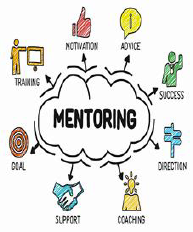 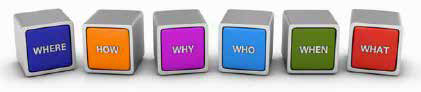 Mentors should considerLikely challenges and how to face themBoundaries and issues of confidentialityActive listening and communication skillsThe skills and qualities requiredAn outline of the process and expectations for the learnerBenefits of a workplace mentorHelp to develop and promote talentPositive impact on the personal and professional developmentIncreased self-reflection or critical reflection of their own practice.Support for progression, enabling the learner to develop their practice.An effective mechanism for supportingchallenge.Mentoring can be an appropriate response to support an individual to address significant issues that might inhibit progress.Alternatively, it might be used to accelerate the development of a learner deemed to have significant potential.The role of a mentorIt is important to establish boundaries that you both feel comfortable with.These could include:Operating within limits of own competenceRespecting each other’s time and responsibilitiesEstablishing a non-exploitative relationshipExamining a mechanism for resolving problemsDeciding what you, the learner is prepared to talk aboutNot intruding into areas, the learner wishes to keep privateWorking within the law and the Data Protection ActOpen QuestionsAllow more expression and open up the conversation.T - Tell me... (an example of that?)E - Explain to me... (why you did that?)D - Describe to me... (how you tried to do that?).Closed questionsHelp you ‘close’ off conversation,by limiting the response to yes or no (or a very short answer).Reflective questionsUsed to reflect what you have heard & offers the opportunity to check yourunderstanding. Very useful when lots of information has been shared or you have been listening for some time.Hints and tipsUse the inclusive guide to help consider and prepare your approachToolkit 6Personal Development Plan SOAR analysis Strengths Opportunities Aspirations and ResultsToolkit 7Mentoring using the GROW model (Goal,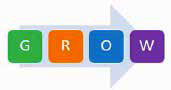 Reality, Options, Way forward)OverviewThe SOAR method is a “positively re- framed SWOT analysis”. SOAR is biased towards what a learner can do rather than consider what areas they should avoid. In the context of SWOT, highlighting someone’s weaknesses for personal development isn’t the best tool and therefore SOAR is a better fit.PurposeFor the leaner to take responsibility for their own personal development plan and to identify short, medium long terms goals.ActivityThe Line manager should set out the expectation and talk to the learner about the benefits of undertaking the SOAR activity. The learner should complete the SOAR to encourage ownership.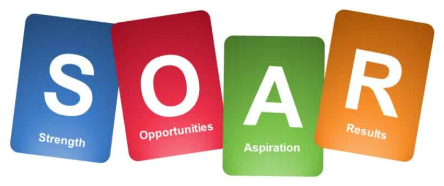 ProcessMeet with the learner and to talk about the progress they have made in the roleDiscuss what strengths, opportunities and aspirations they haveShare the SOAR personal development plan and ask the learner to completeGive the learner time to complete and decide of when you will meet them to review their PDP SOARHelping learners with their thinkingGoal - Your role is to help the learner to clarify the goal.Ask questions to help determine:What issue/area they want to focus on.What they want to achieve out of the session.Reality - Your role is to help the learner understand what is happening now and gain insight.Ask questions to:Clarify the current situationDetermine the current impactDetermine future implicationsInvite self-assessmentOptions - Your goal is to help the learner find out what is possible.Generate Options:How would you make that happen?What else could you try?What else…?Assess Options:What is the best/worst thing about that?What are the advantages and disadvantages?Way Forward - Your role is to help the learner find a way forward and commit to best actions.Ask questions such as:Which option do you think will work best?What is the next step?What will you do and when?What might get in the way? How might you overcome that?What support might you need?How might we follow up?Hints and tipsRefer to the inclusive guide.Toolkit 8 Common issuesCommon issue 1Behaviour seen - the learner keeps forgetting to come in for meetingsBehaviour expected – perhaps the expectations are too highBehaviour agreed -Common issue 2Behaviour seen – the learner is not used to formal way of communicating in businessBehaviour expected - the learner expected to understand the NVQ terminologyBehaviour agreed -Common issue 3Behaviour seen – the learner forgets instructions for tasks and dutiesBehaviour expected – the learner to apricate and understand that some aspects of the work can be repetitive and mundaneBehaviours agreed -Common issue 4Behaviour seen – the learner keeps using mobile phone when on duty at work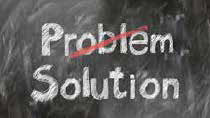 Behaviour expected – the learner is focused on areas of workBehaviour agreed -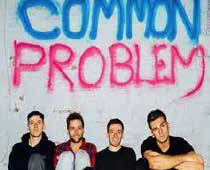 Common issue 5Behaviour seen – the learner is struggling with the NVQ / written workBehaviour expected - the learner to do well in all areas of the workBehaviour agreed -Hints and tipsPlan what you want to coverBe prepared to agree behaviours and what you need from the learnerRefer to the inclusive guide as some of the issues might be related to a learning difference or disability.Welfare and WellbeingEmployer support for a learnerGetting advice on simple adjustmentsHelping you to understand what support you can offerGetting advice on creating a support plan to get the learner back on trackTo access the free service contact:Remploy Limited: 0300 456 8210 or young persons@remploy.co.ukwww.remploy.co.uk/employers/skills-and-young persons/mental-health-support-for-learnerswww.ccn.ac.uk/support-and-advice/employersInclusive Guidewww.ccn.ac.uk/inclusive-toolkit/story_html5.htmlThe Education & Training Foundation – support for employers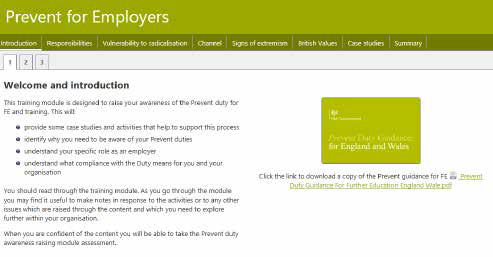 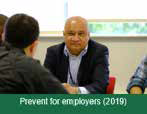 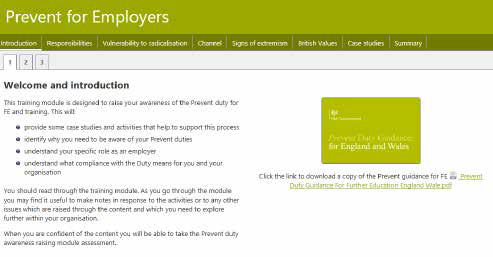 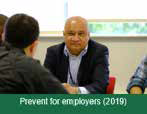 Toolkit 9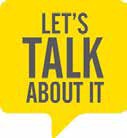 Welfare and WellbeingWellbeingWe understand the importance ofa healthy and productive workforce, particularly with young persons.We can signpost you and your learner to a free service to help them overcome any difficulties they are experiencing at work due to stress, anxiety or depression, so they can remain a valuable asset to your company.SafeguardingIf a learner tells you about possible abuse or harm:Listen carefully and stay calm.Reassure them that by telling you, they have done the right thing.Inform the learner that you must pass the information on, but that only those that need to know about it will be told. Inform them of whom you will report the matter to.Note the main points carefully.Do not investigate concerns or allegations yourself, but report them immediately to your point of contact at college who will alert the Safeguarding Officer at collegePrevent DutyPrevent is about safeguarding people and communities from the threat ofterrorism. Prevent is the Government’s counter-terrorism strategy. It aims to stop people becoming terrorists or supporting terrorism.The following sources may also be useful for further information: https://www.gov.uk/government/ publications/prevent-duty-guidanceLet’s Talk About It http://ltai.info/what-is- prevent Radicalisation“The process by which a person comes to support terrorism or forms of extremism that support terrorism”Are you worried about a learner who might be showing a hatred for people from other faiths, ethnicities, people groups or countries? Worried about what they might do?Talk to our Safeguarding TeamYou can also get help and advice from http://www.ltai.info/E- SafetyAre you being trolled or harassed online?Are their pictures and posts private?Did you know Facebook can change security settings without telling you?Does your learner really know who they are talking to online?Are their passwords and logons secure?If your learner needs some help to keep safe online talk to your tutor/assessor.Our Partner	Funded by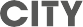 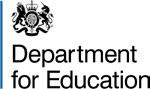 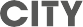 